Guião de AprendizagemMatemáticaEquações - 8.º AnoSistemas de duas equações do 1.º Grau com duas incógnitas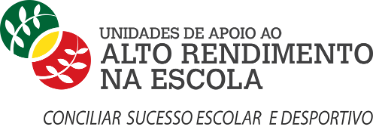 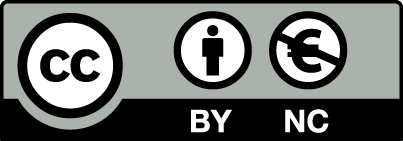 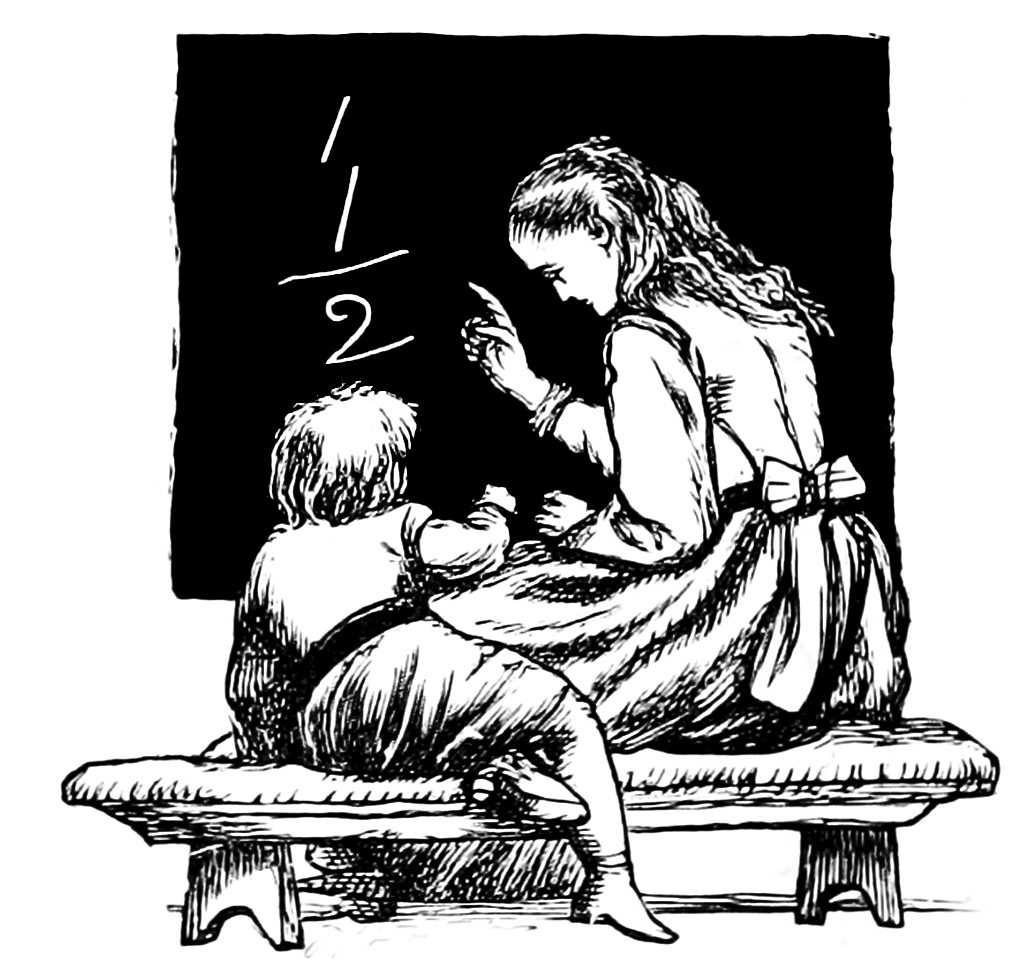 Woman teaching a kid from Sing-Song. A Nursery Rhyme Book... With... Illustrations by A. Hughes (1893). Original from the British Library. Domínio Público	Guião de aprendizagemSistemas de duas equações do 1.º grau com duas incógnitasO que é o método da substituição para resolver sistema de equações?Aprendizagens essenciaisResolver sistemas de equações do 1.º grau a duas incógnitasIntroduçãoDurante esta semana vais aprender o que é um sistema de duas equações do 1.º grau com duas incógnitas e a resolver sistemas de equações pelo método da substituição. Deves organizar a tua semana de forma a conseguires gerir o tempo para executar todas as atividades propostas. Para isso vou apresentar-te todas as atividades e no final proponho um cronograma para organizares o teu tempo na resolução das atividades propostas. Atividades de aprendizagem Observa com atenção o Tutorial (Sistema de Equações) para ficares a saber o que é um sistema de duas equações do 1.º grau com duas incógnitas. Para aprenderes a resolver sistemas de equações pelo método da substituição observa o exemplo da página 94 do manual;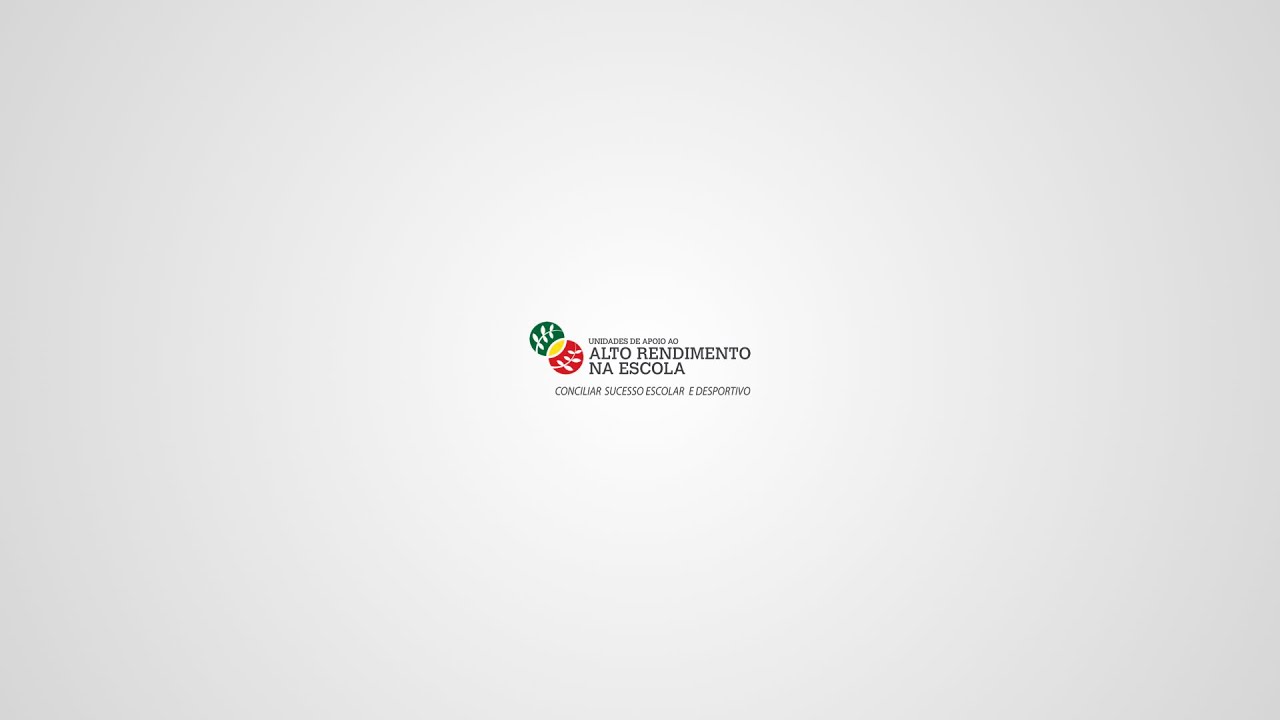 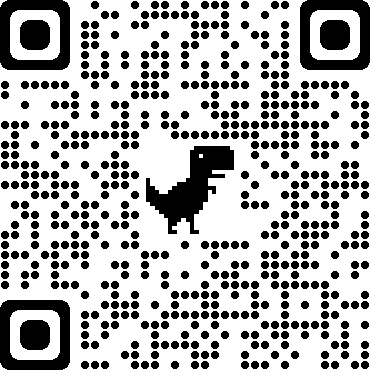 2 Realiza a tarefa 6 da página 95 do manual; Apresentação da tarefaNOTA: Insere a(s) fotografia(s) da resolução da tarefa 6, no teu manual/caderno, no espaço seguinte3Resolve os sistemas de equações pelo método da substituição do exercício 27 da página 94 do manual; Apresentação da tarefaNOTA: Insere a(s) fotografia(s) da resolução do exercício, no teu manual/caderno, no espaço seguinte, no caso de teres uma caneta digital podes efetuar a resolução diretamente nesta página4Realiza os exercícios 30 e 31 da página 96 do manual; Apresentação da tarefaNOTA: Insere a(s) fotografia(s) da resolução do exercício, no teu manual/caderno, no espaço seguinte, no caso de teres uma caneta digital podes efetuar a resolução diretamente nesta página5Realiza a ficha sobre sistemas de equações  Apresentação da tarefaNOTA: Insere a(s) fotografia(s) da resolução da ficha de trabalho, no teu manual/caderno, no espaço seguinte, no caso de teres uma caneta digital podes efetuar a resolução diretamente nesta página Cronograma Dia 1: Observar tutorial 1 realizar a Tarefa 6 do manualDia 2: Apresentar e trabalhar as dúvidas da tarefa 6 na sessão síncronaDia 3: Resolver os sistemas de equações do exercício 27Dia 4: Resolver os exercícios 30 e 31 e esclarecer dúvidas no apoio síncrono da professora Dia 5: Realizar a ficha proposta e enviar  referências Costa, B. & Rodrigues, E. (2016). Novo Espaço| Matemática, 8.º ano. 1.ª edição, Porto Editora. Acedido em: 7 de junho de 2020, em: https://www.escolavirtual.pt/e-manuais/html5-reader/cloud-reader/kitaboo-reflowable.html#/main/https;%7C%7Cwww.escolavirtual.pt%7Cemanuais-cs%7C9789720851987-TE-02%7Chtml5%7C9789720851987-TE-02-lite%7C?bat=nGMOjTKOVe6He5sOslQkQJJT%2BvxeXE%2BVgYHYlC4zkR%2FnEefz4OaCYUzw%2FcFpmes%2F&readerType=new&pageMode=double&page=96